Общероссийский народный фронт запустил проект «Всё для победы»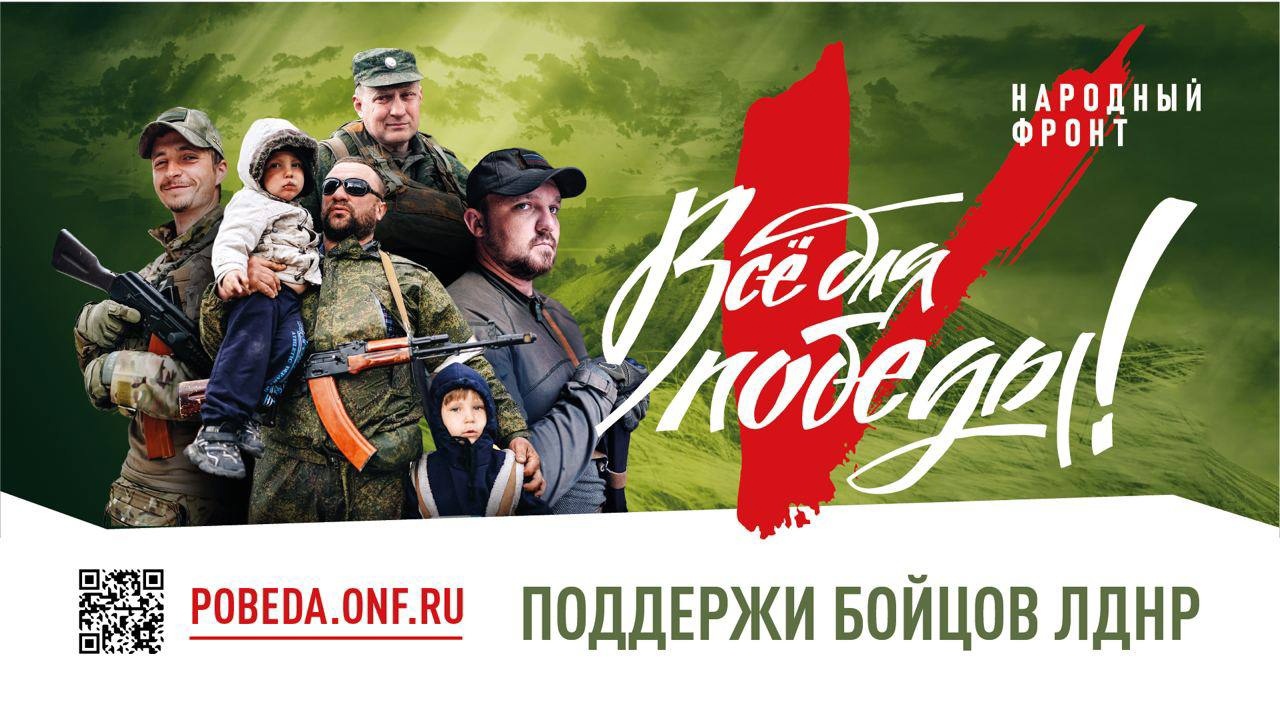 Для поддержки солдат и жителей Донецкой и Луганской народных республик Общероссийский народный фронт запустил проект «Всё для победы». В рамках проекта в региональные отделения народного фронта можно принести необходимые для воинских подразделений и мирных жителей вещи, в том числе материально-техническое обеспечение для войск. Стать участником проекта и оказать целевую благотворительную помощь солдатам и жителям республик, пострадавших от военных действий, может каждый желающий.Информацию об участии в проекте можно получить по телефону 8(800)200-34-11, а также на сайте pobeda.onf.ru. Оказать поддержку также можно с помощью перевода денежных средств через форму на официальном сайте проекта pobeda.onf.ru, QR-кода, с помощью СМС.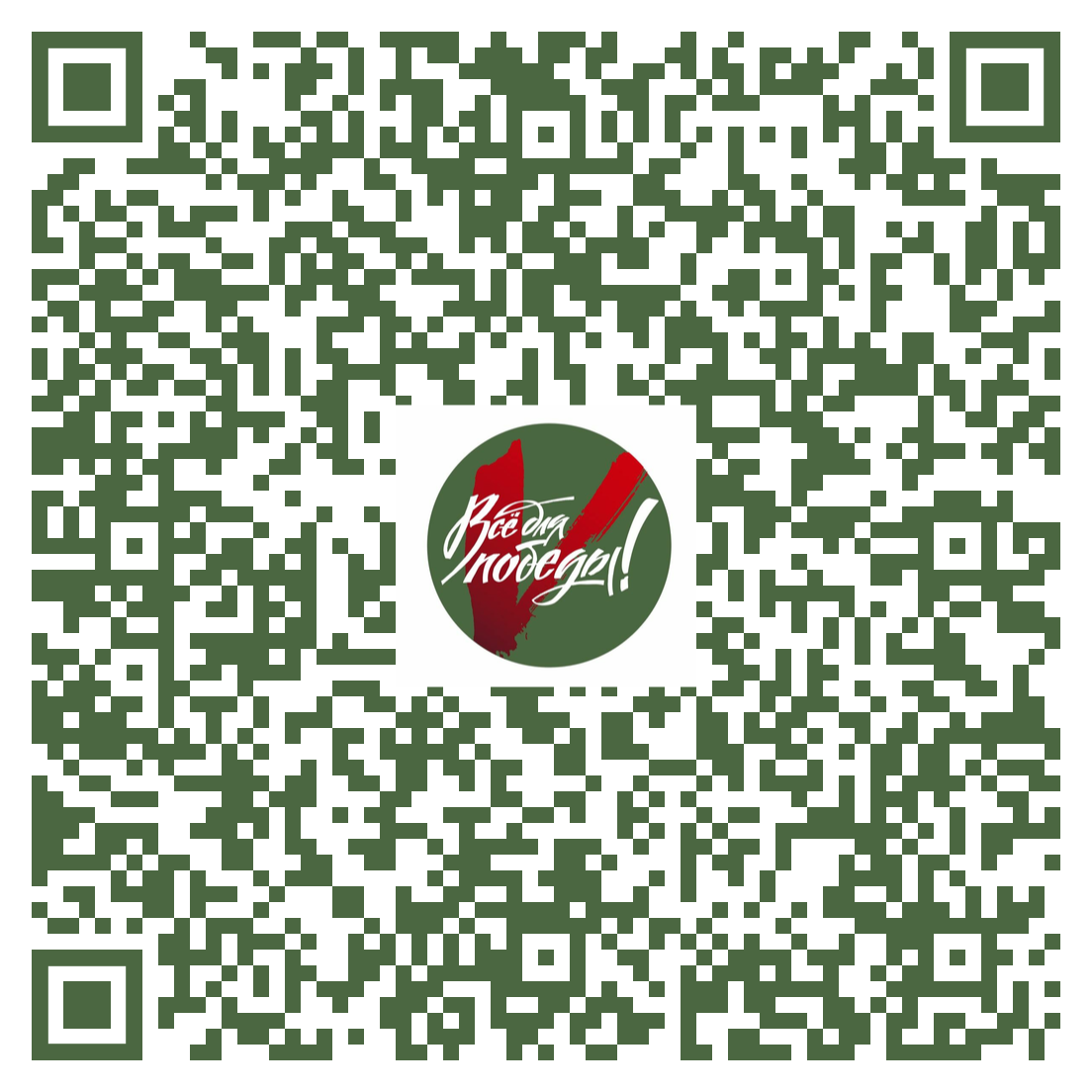 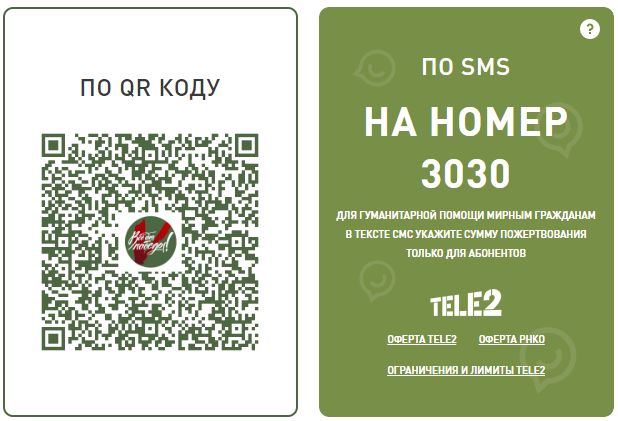 